Broj: 320/21Datum: 16.11.2021. god. Na osnovu prikupljenih i obrađenih informacija po listi pitanja i dojavаma građana u protekla 24 časa ( od 08:00 do 08:00 ) dostavljamo vam sljedeći:IZVJEŠTAJ  OPERATIVNO  KOMUNIKACIJSKOG CENTRA  112 BD BiHOperater: Omerović Vedad                                                  Šef OKC-a: Strahinja GajićNapomena: Pod kategorijom „ostale intervencije“ podrazumjevaju se: poplave, akcidentne situacije, zemljotresi i slično. redni brojslužbavrsta informacijebroj intervencijabroj intervencija1.Profesionalna vatrogasna jedinica 123Požari001.Profesionalna vatrogasna jedinica 123Tehničke intervencije001.Profesionalna vatrogasna jedinica 123Ostale intervencije002.Policija Brčko distrikta122Krivična djela112.Policija Brčko distrikta122Saobraćajne nesreće112.Policija Brčko distrikta122Javni red i mir003.Hitna pomoćBrčko distrikta124Broj intervencija66663.Hitna pomoćBrčko distrikta124RođeniŽenskoMuško3.Hitna pomoćBrčko distrikta124Rođeni023.Hitna pomoćBrčko distrikta124Umrli224.Civilna zaštita 121Demineri i CZ005.JP “Komunalno“ d.o.o.Brčko distrikt BiH080 050 507ElektrodistribucijaMaoča manji dio, zastoj u vremenu od 09:44-10:24 h (otklanjanje kvara na NN mreži)Maoča manji dio, zastoj u vremenu od 09:44-10:24 h (otklanjanje kvara na NN mreži)5.JP “Komunalno“ d.o.o.Brčko distrikt BiH080 050 507VodovodRedovne aktivnostiRedovne aktivnosti5.JP “Komunalno“ d.o.o.Brčko distrikt BiH080 050 507Gradska čistoćaRedovne aktivnostiRedovne aktivnosti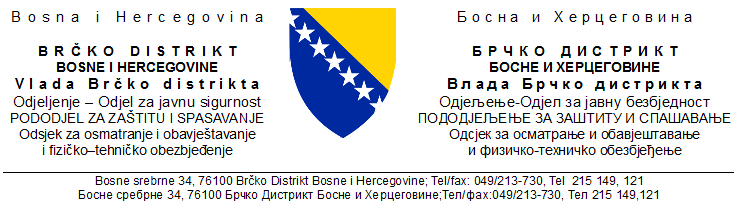 